РЕШЕНИЕО внесении изменений в решение Совета депутатов муниципального образования «Муки-Каксинское» «Об утверждении Правил благоустройства муниципального образования «Муки-Каксинское»Принято Советом депутатовмуниципального образования                                                13 мая 2020 года«Муки-Каксинское»В целях приведения решения Совета депутатов муниципального образования «Муки-Каксинское» от 09 октября 2018 года № 87 «Об утверждении Правил благоустройства муниципального образования «Муки-Каксинское» в соответствие с действующим федеральным законодательством, руководствуясь Уставом муниципального образования «Муки-Каксинское», Совет депутатов муниципального образования «Муки-Каксинское» РЕШАЕТ: 1. Внести в Правила благоустройства муниципального образования «Муки-Каксинское», утвержденные решением Совета депутатов муниципального образования «Муки-Каксинское» от 09.10.2018 № 87,  следующее изменение:1) в содержании:слова «Раздел 9. Порядок содержания домашних животных.Раздел 10. Функциональные полномочия юридических и физических лиц по благоустройству и содержанию территории муниципального образования. Раздел 11. Особые требования к доступности городской среды для маломобильных групп населения.Раздел 12. Праздничное оформление населенного пункта.Раздел 13. Порядок и механизмы общественного участия в процессе благоустройств.Раздел 14. Порядок контроля за соблюдением правил благоустройства.»заменить словами следующего содержания: «Раздел 9. Функциональные полномочия юридических и физических лиц по благоустройству и содержанию территории муниципального образования. Раздел 10. Особые требования к доступности городской среды для маломобильных групп населения.Раздел 11. Праздничное оформление территории населенного пункта.Раздел 12. Порядок и механизмы общественного участия в процессе благоустройств.Раздел 13. Порядок контроля за соблюдением правил благоустройства.».2. Опубликовать настоящее решение на официальном сайте муниципального образования «Сюмсинский район» в подразделе муниципальное образование «Муки-Каксинское».                                                                                  Глава муниципального образования«Муки-Каксинское»	                                                                   А.П. Сидоровас. Муки-Какси13.05.2020 г.№ 14Совет депутатовмуниципального образования«Муки-Каксинское»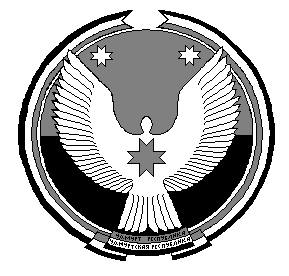 «Муки-Какси» муниципал кылдытэтысьдепутатъёслэн кенешсы